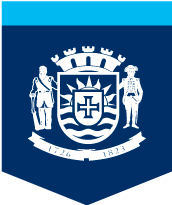 PREFEITURA MUNICIPAL DE FLORIANÓPOLISREQUERIMENTO DE INSCRIÇÃO NO CADASTRO DE PRESTADORES DE SEVIÇO DE QUALQUER NATUREZA - CPSQN PARA FINS DE RECOLHIMENTO DE TRIBUTOS MUNICIPAIS - RTMCONDOMÍNIODETALHAMENTO DO PEDIDOResponsável pelo requerimento (anexar procuração e RG do procurador se for o caso)Nome completo:CPF: Florianópolis, ____de________de_____._______________________________________Assinatura do responsável pelo requerimentoNome/Razão socialNome/Razão socialNome/Razão socialNome/Razão socialNome/Razão socialNome/Razão socialNome/Razão socialNome/Razão socialNome/Razão socialNome/Razão socialNome/Razão socialNome/Razão socialNome/Razão socialNome/Razão socialNome/Razão socialNome/Razão socialNome/Razão socialNome/Razão socialNome/Razão socialNome/Razão socialNome/Razão socialNome/Razão socialNome/Razão socialNome/Razão socialNome/Razão socialNome/Razão socialNome/Razão socialNome/Razão socialNome/Razão socialNome/Razão socialNome/Razão socialCMCCMCCMCCMCCMCCMCCMCCMCSN/MEI  Sim  NãoSN/MEI  Sim  NãoSN/MEI  Sim  NãoSN/MEI  Sim  NãoSN/MEI  Sim  NãoSN/MEI  Sim  NãoSN/MEI  Sim  NãoSN/MEI  Sim  NãoCPF/CNPJCPF/CNPJCPF/CNPJCPF/CNPJCPF/CNPJCPF/CNPJCPF/CNPJCPF/CNPJCPF/CNPJCPF/CNPJCPF/CNPJCPF/CNPJCPF/CNPJCPF/CNPJCPF/CNPJLogradouroLogradouroLogradouroLogradouroLogradouroLogradouroLogradouroLogradouroLogradouroLogradouroLogradouroLogradouroLogradouroLogradouroLogradouroLogradouroNºNºNºComplementoComplementoComplementoComplementoComplementoComplementoComplementoComplementoComplementoComplementoComplementoComplementoBairroBairroBairroBairroBairroBairroBairroBairroCEPCEPCEPCEPCEPCEPCEPCEPMunicípioMunicípioMunicípioMunicípioMunicípioMunicípioMunicípioMunicípioMunicípioMunicípioMunicípioMunicípioUFUFUFTelefoneTelefoneTelefoneTelefoneTelefoneTelefoneTelefoneTelefoneTelefoneTelefoneTelefoneTelefoneTelefoneTelefoneTelefoneTelefoneContato (nome):Contato (nome):Contato (nome):Contato (nome):Contato (nome):Contato (nome):Contato (nome):Contato (nome):Contato (nome):Contato (nome):Contato (nome):Contato (nome):Contato (nome):Contato (nome):Contato (nome):E-mail (legível, letra de forma) para ciência da decisãoE-mail (legível, letra de forma) para ciência da decisãoE-mail (legível, letra de forma) para ciência da decisãoE-mail (legível, letra de forma) para ciência da decisãoE-mail (legível, letra de forma) para ciência da decisãoE-mail (legível, letra de forma) para ciência da decisãoE-mail (legível, letra de forma) para ciência da decisãoE-mail (legível, letra de forma) para ciência da decisãoE-mail (legível, letra de forma) para ciência da decisãoE-mail (legível, letra de forma) para ciência da decisãoE-mail (legível, letra de forma) para ciência da decisãoE-mail (legível, letra de forma) para ciência da decisãoE-mail (legível, letra de forma) para ciência da decisãoE-mail (legível, letra de forma) para ciência da decisãoE-mail (legível, letra de forma) para ciência da decisãoE-mail (legível, letra de forma) para ciência da decisãoE-mail (legível, letra de forma) para ciência da decisãoE-mail (legível, letra de forma) para ciência da decisãoE-mail (legível, letra de forma) para ciência da decisãoE-mail (legível, letra de forma) para ciência da decisãoE-mail (legível, letra de forma) para ciência da decisãoE-mail (legível, letra de forma) para ciência da decisãoE-mail (legível, letra de forma) para ciência da decisãoE-mail (legível, letra de forma) para ciência da decisãoE-mail (legível, letra de forma) para ciência da decisãoE-mail (legível, letra de forma) para ciência da decisãoE-mail (legível, letra de forma) para ciência da decisãoE-mail (legível, letra de forma) para ciência da decisãoE-mail (legível, letra de forma) para ciência da decisãoE-mail (legível, letra de forma) para ciência da decisãoE-mail (legível, letra de forma) para ciência da decisão